Path to Moral ExcellencePersonal Growth：Being Determined and DiligentKeep working hard; never give up one’s goal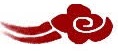  Story：Liang Hao Succeeded in His Old AgeLearn from a StoryStory adapted from (Song Dynasty) Three Character Classic (by Wang Yinglin)  Let Us Discuss是甚麼原因驅使梁灝屢敗屢試呢？假如你是梁灝，多次未能考中狀元，你會有甚麼感受？你會放棄嗎？有人認為梁灝過於固執，也有人認為他十分堅毅，你有甚麼看法？你試過憑着毅力達成自己的心願嗎？試分享一下。「大器晚成」這句話是甚麼意思？這句話是用來鼓勵哪些人的呢？Quotations from the Classics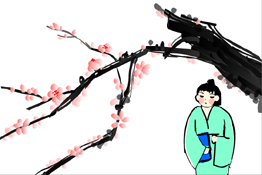 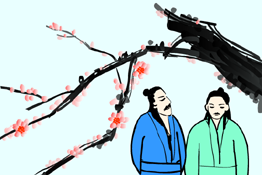 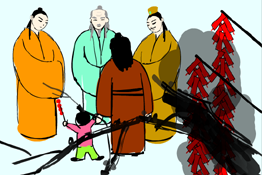 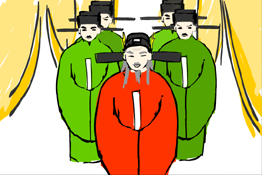 